PART 3 ­ REGIONAL AND DISTRICT RULES»Chapter K: Precinct rules»1 Auckland­wide»Stadiums and Showgrounds IntroductionThe Stadiums and Showgrounds precinct provides for land use activities and development associated with the major stadiums and showgrounds in Auckland.The precinct contains the following sub­precincts:Eden ParkMount Smart StadiumNorth Harbour Stadium and DomainASB ShowgroundsWestern Springs StadiumTrusts StadiumNorth Shore Events CentreVodafone Events CentreASB Tennis ArenaECOLight Stadium.The activities, controls and assessment criteria in the underlying zone apply in the following sub­precincts unless otherwise specified below. The temporary activity rules shall not apply to the Stadium and Showgrounds precinct.1. Sub­precinct ­ Eden ParkActivity tableLand use controls2.1 NoiseStandard noise limits:Noise levels from any activity within Eden Park must not exceed the following limits when measured at or within the boundary of any site comprising activities sensitive to noise:Table 1Time of day	Noise limitNoise levels must be measured in accordance with NZS 6801:2008 Acoustics – Measurement of Environmental Sound and assessed in accordance with NZS 6802:2008 Acoustics – Environmental Noise.(T) is a Reference Time Interval of 15 minutes.The Prescribed Time Frames for the purpose of assessment according to NZS6802:2008 must be the timeframe for which any particular noise limit applies.Development controlsHeightBuildings in the Eden Park sub­precinct must not exceed the following heights:Table 2Height in relation to boundaryIn addition to the zone height in relation to boundary control, buildings shall comply with a 45 degree recession plane measure 3m vertically above ground level from a line parallel to and 8m westward of the western boundary of Cricket Avenue.YardsThe minimum front yard requirements for the Eden Park sub­precinct are:Table 32. Sub­precinct ­ North Harbour Stadium and DomainActivity tableLand use controls2.1 NoiseStandard Noise LimitsThe noise generated by any activity other than the public address system and other than concerts or festivals, carnivals and other temporary events within the North Harbour Stadium must not exceed the following limits when measured at any measurement location as specified in this rule:Table 4i.ii. iii.Noise levels shall be measured in accordance with NZS 6801:2008 Acoustics – Measurement of Environmental Sound and assessed in accordance with NZS 6802:2008 Acoustics – Environmental Noise.(T) is a reference time interval of 15 minutes.The prescribed time frames for the purpose of assessment according to NZS6802:2008 shall be the timeframe for which any particular noise limit applies.The noise generated by the public address system when used for any purpose other than concerts or emergencies within the North Harbour Stadium shall not exceed the following limits when measured at any measurement location as specified in this rule:Table 5i.ii. iii.Noise levels shall be measured in accordance with NZS 6801:2008 Acoustics – Measurement of Environmental Sound and assessed in accordance with NZS 6802:2008 Acoustics – Environmental Noise.(T) is a reference time interval of 15 minutes.A penalty must not be applied to amplified music or amplified voice sounds containing special audible characteristics (with respect to section 6.3 of NZS6802:2008) but other sources of sound may have a penalty applied if necessary in accordance with the same section.iv.v.The Prescribed Time Frame for the purpose of assessment according to NZS6802:2008 shall be the timeframe for which any particular noise limit applies.Crowd noise is to be excluded from any assessment of compliance with these limits.Special Events and ConcertsThe noise generated by Special Events and Concerts (including sound checks) within the North Harbour Stadium shall not exceed the following limits when at any Measurement Location as specified in this rule:Table 6i.ii. iii.iv.v.vi. vii.viii.ix.x.3.Noise levels shall be measured in accordance with NZS 6801:2008 Acoustics – Measurement of Environmental Sound and assessed in accordance with NZS 6802:2008 Acoustics – Environmental Noise.is a Reference Time Interval of 5 minutes.A penalty must not be applied to amplified music or amplified voice sounds containing special audible characteristics (with respect to section 6.3 of NZS6802:2008) but other sources of sound may have a penalty applied if necessary in accordance with the same section.The Prescribed Time Frame for the purpose of assessment according to NZS6802:2008 shall be the duration from the programmed start of the event or performance(s) to the programmed conclusion of the event or performance(s), (not including set up and pack down).Crowd noise is to be excluded from any assessment of compliance with these limits.There shall be no more than 16 Special Events and Concerts (combined total) in any 12­month period. For the purpose of counting the number of Special Events, every 4 hours or part thereof for any eventnot complying with the Standard Noise Limits shall count as one Special Event.For the purpose of counting the number of Concerts, every 4 hours or part thereof for any event not complying with the Standard Noise Limits shall count as one Concert. The cumulative live performance time of any event must not exceed 5 hours in total. A Concert is an event where the playing of live music is the primary attraction or purpose.Special Events and Concerts may start no earlier than 10am and finish no later than 11.00pm except that up to 6 of the 16 concerts may finish at 11.30 pmTesting and balancing of all sound systems including vocal checks by performers shall cumulatively not exceed 3 hours and shall not commence before 10am on any day and shall be completed by 7pm on the day of the event.Measurement LocationsNoise levels shall be measured at the following points:i.ii.iii.iv.v.Location 1: to the north of the Stadium Complex close to the western boundary of the first residentially zoned property on the southern side of Gills Road.Location 2: to the east of the Stadium Complex on the eastern side of Appian Way opposite the entrance to the Stadium site.Location 3: to the south of the Stadium Complex on the eastern side of the intersection of Bush Road and State Highway 17.Location 4: to the west of the Stadium Complex at the southern end of Library Lane at the intersection with the Albany Highway.Location 5: on the eastern side of the motorway overbridge connecting McClymonts Road to the Albany Centre.LightingFaçade, feature and event lightingThe number of events in any 12 month period where strobe, laser or theatre lighting is visible from outside of the site due to the nature of its use must be limited to a maximum of 16 events.Lighting must not interfere with any vehicle or air traffic movements or safety, or be aimed directly at any residential property or road.Building façade and/or stadium roof lighting must be aimed and screened to minimise glare and comply with the latest version at the time of AS 4282, with regard to intensity when viewed from outside the site.Floodlighting must not be used between the hours of 12.30am and 7am.Lighting required to facilitate the safe set up and removal of equipment associated with an event must not exceed an average illumination of 250 lux between the hours of 12.30am and 7am. The number of occasions when this lighting may be used is limited to 16 events in any one calendar year.Stadium and field lightingIllumination must provide for the various uses being:i.ii. iii. iv.training (average 250 lux)club games (average 500 lux)non­televised national and international games (average 800 lux) televised broadcast games (average 2000 lux)Direct lighting effects associated with additional lights must be contained within the site or the best practicable option must be adopted to ensure minimum glare and light spill.Lighting for specific codes must be based on the recommendations of the latest edition at the time of AS 2560: Part 1 General Principles, Part 2.3 Football for all codes and Part 2.6 Baseball and softball.Floodlighting must not be used between the hours of 12.30am and 7am.Lighting required to facilitate the safe set up and removal of equipment associated with a fixture or televised game will be used at the Training level of illuminance (average 250 lux) between the hours of 12.30am and 7am.Policy Area 2B lightingThe illuminance and uniformity levels must be as recommended in the latest edition of AS 2560 Sports Lighting: Part 1 General Principles and AS Part 2.5 Swimming Pools, with the exception of the pool surrounds where the circulation areas must meet the uniformity levels but must be illuminated to a maintained illuminance of 300 lux as per AS 2560 Part 2.5.Development controlsThe following rules apply in all activity areas unless otherwise specified.HeightPolicy Areas 1A and 3C:Light towers: 65mGrandstands and media towers: 35mStructural protrusions (including for media facilities) with an area of no more than 20% of thegrandstand roof area: 65mAll Policy AreasTemporary buildings and structures for a period of no longer than a calendar month: 35mLight towers: 45mVisitor accommodation accessory to Major Recreation Facilities: 22mYardsFront yard: 5mNo yard restrictions shall apply for temporary activities.Assessment ­ Controlled activitiesAssessment criteriaBuilding location, design, structure and massDevelopment should be designed and located to enable maximum integration with existing and likely future development in the zone.Bulk and scale outside of Policy Areas 1A and 3C should be sensitive to the open space (domain) character of the site.Building design and mass should be sensitive to the amenities of the surrounding neighbourhood.Development should provide visual interest and avoid continuous unrelieved facades by incorporating variation in roofline, building line and exterior materials.Extensions should be visually and aesthetically compatible to the existing buildings.Exterior materials, detailing of facades and textures and finishes of new buildings should complement those of existing buildings.The major building form should generally reinforce the east­west axis as well as seeking to establish strong visual linkages with the surrounding reserve areas.Building systems and materials should be functional and ‘fit for purpose’, while providing a high standard of amenity.A visitor accommodation building should be located in a position where, when viewed from low intensity residential areas, its scale is mitigated, to the degree practicable, by the main Stadium Building.Policy Area 1AAll new buildings or parts of buildings should make visual and aesthetic connections with and complement the existing Stadium building, in particular in respect of the incorporation of curve line, and should be of an equivalent or lesser physical scaleThe facades of any buildings, but only the back façade of any grandstand building, should be designed to reinforce the sense of (human) scale.Structures above the roof of the exiting Main Stadium building should be finished in a light colour, to minimise the effect of the structures when viewed against the sky.Construction materials should be lightweight and include light steel and structural trussed arches.All materials should be glare free.Policy Area 2BThe main building should have two storeys, a central and prominent entrance, and be designedand constructed to make a strong visual statement. The entrance should be sheltered from the prevailing wind.The form of the building should make visual and aesthetic connections with the form of the main Stadium building.The mass of the building should be broken up through the use of design features and/or building materials.The design and layout should control glare, including by minimising contrasts between internal and external light levels – thereby minimising glare strike on the water. Glazing, skylights, roofeaves, sunshade louvers and window fenestration are examples of design tools to help achieve the desired outcome. The design of the building must also connect the main indoor pool areas to the wider landscape, largely through the use of glazing.Landscaping close to the building should be predominantly grassed site works, with some feature landscaping.Good practice environmentally sustainable design initiatives should be adopted. Building design should promote reduced energy consumption, through the incorporation of features such as double glazing and thermal insulation of the shell, durability and ease of maintenance over time.Design strategies (e.g. CPTED – crime prevention through environmental design) should be implemented to minimise the opportunity to commit crimes and reduce the fear of crimes.Policy Area 3CAll new building work should complement the adjacent Stadium buildings, in particular in respect of the incorporation of curve lines;Construction materials should be lightweight;All materials should be glare free;Efficient access points should be provided.3. Sub­precinct ­ North Shore Events StageLand use controls1.1 NoiseStandard Noise LimitsThe noise generated by any activity (other than Special Events) within the North Shore Events Centre shall not exceed the following limits when measured at or within the boundary of any site comprising activities sensitive to noise:Table 7i.ii.Noise levels shall be measured in accordance with NZS 6801:2008 Acoustics – Measurement of Environmental Sound and assessed in accordance with NZS 6802:2008 Acoustics – Environmental Noise.(T) is a Reference Time Interval of 15 minutes.iii.The Prescribed Time Frames for the purpose of assessment according to NZS6802:2008 shall be the timeframe for which any particular noise limit applies.Special EventsThe noise generated by Special Events (including sound checks) within the North Shore Events Centre must not exceed the following limits when measured at or within the boundary of any site comprising activities sensitive to noise:Table 8i.ii. iii.iv.v.vi. vii.viii.ix.Noise levels shall be measured in accordance with NZS 6801:2008 Acoustics – Measurement of Environmental Sound and assessed in accordance with NZS 6802:2008 Acoustics – Environmental Noise.(T) is a Reference Time Interval of 5 minutes.A penalty must not be applied to amplified music or amplified voice sounds containing special audible characteristics (with respect to section 6.3 of NZS6802:2008) but other sources of sound may have a penalty applied if necessary in accordance with the same section.The Prescribed Time Frame for the purpose of assessment according to NZS6802:2008 shall be the timeframe for which any particular noise limit applies and 5 hours for Special Events.Crowd noise is to be excluded from any assessment of compliance with these limits. Special Events are not permitted on Sundays, Good Friday or Christmas Day.Special Events between Monday and Friday may not commence before 9am. Special Events on a Saturday or a Public Holiday may not commence before 10am. All Special Events must finish by 11.30pm.Rehearsals and sound checks shall not exceed a total of 1.5 hours duration on any day. Rehearsals and sound checks shall not be counted as a Special Event. There shall be no more than one rehearsal or sound check per event and the public shall not be admitted to the North Shore Event Centre to view or take part in any rehearsal or sound check.The North Shore Events Centre shall inform the local community within the vicinity of the site of forthcoming events that will comprise of one of the 6 Special Events, and related arrangements. Notification shall include the placement of a Public Notice in the North Shore Times (or equivalent local paper), and via the North Shore Events Centre two­monthly community newsletter, with a follow up letter also to be sent to each potentially affected property within one week of any of the 6 Special Events.LightingProvision must be made to illuminate access driveways and pedestrian areas within public parking areas during the hours of darkness, when they are in use by the facility.Illumination must not be directed towards any adjacent residentially zoned land.Development controls2.1 Building heightBuildings located 20m or less from a site in a residential zone must not exceed 15m in height.Buildings located more than 20m from a site in a residential zone must not exceed 35m in height.Height in relation to boundaryBuildings must not project beyond a 45 degree recession plane measured from a point 8.5m vertically above ground level where the North Shore Events centre sub­precinct adjoins the public open space boundary.YardsSide and rear yards where the site adjoins a site in a residential zone zone: 5mBuilding coverageMaximum building coverage must not exceed 50% of the net site area.4. Sub­precinct ­ Trusts StadiumLand use controls1.1 NoiseStandard Noise LimitsThe noise generated by any activity other than Special Events in the Grandstand within the Trusts Stadium shall not exceed the following limits when measured at or within the boundary of any site comprising activities sensitive to noise:Table 9And when measured at or within the boundary of any other site: Table 10i.ii. iii.Noise levels shall be measured in accordance with NZS 6801:2008 Acoustics – Measurement of Environmental Sound and assessed in accordance with NZS 6802:2008 Acoustics – Environmental Noise.(T) is a reference time interval of 15 minutes.The prescribed time frames for the purpose of assessment according to NZS6802:2008 shall be the timeframe for which any particular noise limit applies.Special eventsThe noise generated by special events within the Trusts Stadium shall not exceed the following limits when measured at or within the boundary of any site comprising activities sensitive to noise:Table 12i.ii. iii.iv.v.Noise levels shall be measured in accordance with NZS 6801:2008 Acoustics – Measurement of Environmental Sound and assessed in accordance with NZS 6802:2008 Acoustics – Environmental Noise.(T) is a reference time Interval of 5 minutes.A penalty must not be applied to amplified music or amplified voice sounds containing special audible characteristics (with respect to section 6.3 of NZS6802:2008) but other sources of sound may have a penalty applied if necessary in accordance with the same section.The Prescribed Time Frame for the purpose of assessment according to NZS6802:2008 shall be the timeframe for which any particular noise limit applies.Crowd noise is to be excluded from any assessment of compliance with these limitsSpecial events – pyrotechnicsA maximum of two events that include pyrotechnics may be held each year with a duration not exceeding two hours and finishing by 10 pm.5. Sub­precinct ­ Western Springs StadiumLand use controls1.1 NoiseStandard Noise LimitsNoise levels from any activity within Western Springs except for Motor Racing and Concerts shall not exceed the following limits when measured at or within the boundary of any site comprising activities sensitive to noise:Table 13Noise levels shall be measured in accordance with NZS 6801:2008 Acoustics – Measurement of Environmental Sound and assessed in accordance with NZS 6802:2008 Acoustics – Environmental Noise.ii. iii.(T) is a Reference Time Interval of 15 minutes.The Prescribed Time Frames for the purpose of assessment according to NZS6802:2008 shall be the timeframe for which any particular noise limit applies.Motor RacingNoise levels from motor racing within Western Springs Stadium must not exceed the following limits when measured 10m inside any part of the northern boundary of the Stadium that has a clear view of at least 75% of the track:Table 14i.ii.iii. iv.v.vi.vii.viii.Noise levels shall be measured in accordance with NZS 6801:2008 Acoustics – Measurement of Environmental Sound and assessed in accordance with NZS 6802:2008 Acoustics – Environmental Noise.is the measurement time interval equalling the duration of each race. A Race is from when the green light is shown to when the last­placed car crosses the finish line under raceconditions or when the red light is shown where a race concludes prematurely due to a crash or any other reason. The race duration includes orange light (safety or pace car) periods.No duration correction or penalty for special audible characteristics will be applied. Crowd noise is to be excluded from any assessment of compliance with these limits.With the exception of one race per season, no more than 20 midget cars may start in any race.Race meetings and practice sessions must be no longer than 5 hours from start to finish, including all breaks and warm­ups.Race meetings and practice sessions shall start no earlier than midday. Practice sessions must conclude no later than 6pm and race meetings must conclude no later than 10.30pm, except that any race meeting on a Sunday must conclude by 9.30pm.Race meetings and practice sessions may only be held as follows:2 practice sessions in October;3 race meetings in November;2 race meetings in December;3 race meetings in January;3 race meetings in February; and1 race meeting in March.ix.There must be no race meetings on Christmas Eve, Christmas Day, Auckland Anniversary Day or Waitangi Day and one weekend per month from November to February (inclusive) must have no race meeting.x.xi. xii.xiii.A draft Event Programme must be provided to the Council and notified publicly in June each year. The Event Programme may provide for a race meeting to be held on the day following the day it was scheduled for if the scheduled race meeting is rained out, however this may only occur in relation to 8 of the 12 race meetings and those meetings where rainouts are permitted must be specified in the Events Programme. A race meeting is deemed to be rained out if any of the scheduled races cannot take place due to rain. Only the races that were scheduled to be undertaken but could not be may be undertaken on the rainout day.Mechanical car park sweeping must not take place on Sundays.The maximum cumulative duration of track grading per week shall be 12 hours with no more than 6 hours grading on any one day except if there is a rainout, in which case 18 hours grading is permitted (maximum 6 hours per day). Grading is to be confined to between midday and 6pm on all days except on Saturdays when it may be between 9am and 3pm. No grading may take place on Sundays unless it is the day of an authorised rainout event.Motor Racing includes only those events held under the auspices of Speedway New Zealand.Public Address SystemThe noise generated by the public address system when used for any purpose (other than as part of a concert) shall not exceed the following noise limits when measured at or within the boundary of any site comprising activities sensitive to noise:Table 15i.ii. iii. iv.v.Noise levels shall be measured in accordance with NZS 6801:2008 Acoustics – Measurement of Environmental Sound and assessed in accordance with NZS 6802:2008 Acoustics – Environmental Noise.(T) is the Reference Time Interval of 5 minutes.No Duration Correction or penalty for Special Audible Characteristics will be applied. Crowd noise is to be excluded from any assessment of compliance with these limits. The public address system loudspeakers must not be used during racing.ConcertsThe noise generated by Concerts shall not exceed the following noise limits when measured at or within the boundary of any site comprising activities sensitive to noise:Table 16Noise levels shall be measured in accordance with NZS 6801:2008 Acoustics – Measurement of Environmental Sound and assessed in accordance with NZS 6802:2008 Acoustics – Environmental Noise.ii. iii. iv.v.vi.(T) is the Reference Time Interval of 5 minutes.No Duration Correction or penalty for Special Audible Characteristics will be applied. Crowd noise is to be excluded from any assessment of compliance with these limits. Concerts may start no earlier than 10am and shall finish no later than 10.30pm Sunday toThursday inclusive or 11pm Fridays and Saturdays. A Concert is an event where the playing of live music is the primary attraction or purpose.Testing and balancing of all sound systems including vocal checks by performers shall cumulatively not exceed 2 hours and shall not commence before 10am on any day and shall be completed by 7pm on the day of the concert. The duration of Concerts shall not include sound checks.Other Stadiums and ShowgroundsIncludes:ASB ShowgroundsASB Tennis ArenaECOLight StadiumMount Smart StadiumVodafone Events CentreLand use controls1.1 NoiseThe noise generated by any activity as measured at or within the boundary of any site comprising activities sensitive to noise must not exceed the following noise limits:Table 17Noise levels shall be measured in accordance with NZS 6801:2008 Acoustics – Measurement of Environmental Sound and assessed in accordance with NZS 6802:2008 Acoustics – Environmental Noise.(T) is a Reference Time Interval of 15 minutes.A penalty must not be applied to amplified music or amplified voice sounds containing special audible characteristics (with respect to section 6.3 of NZS6802:2008) but other sources of sound may have a penalty applied if necessary in accordance with the same section.The Prescribed Time Frames for the purpose of assessment according to NZS6802:2008 shall be the timeframe for which any particular noise limit applies.Crowd noise is to be excluded from any assessment of compliance with these limits.7. Precinct plansPrecinct plan 1: Eden Park sub­precinctII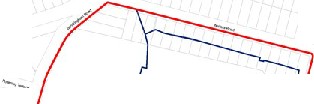 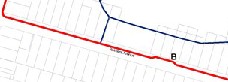 ...........cA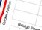 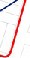 o\Uio--«-o.,-..'(.--llfXIO..-......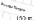 •c:Je&o•l:•lili'""!J.UPrecinct plan 2: North Shore Stadium and Domain sub­precinct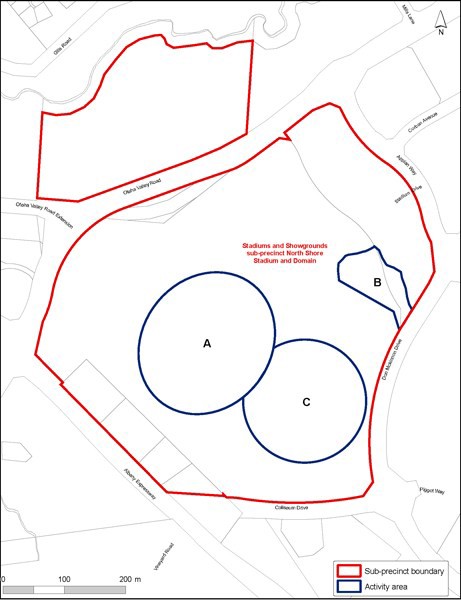 ActivityActivity StatusCommerceCommerceConcerts limited to six in any 12 month periodDConferences, meetings and receptions exceeding 1000 persons for any single event orcombination of events on the site at any timeDNight games requiring the use of artificial lightingD8.00 am – 10.30 pm55dB LAeq(T)  and 85dB LAmax(t)At all other times40dB LAeq(T) and 75dB LAmax(T)Policy AreaMaximum heightPolicy Area 1A30mPolicy Area 1B10mPolicy Area 1C10mStreet frontageFront yardSandringham Road3mWalters Road10mCricket Avenue2mReimers Avenue10mActivityActivity StatusAll areasAll areasVisitor accommodation accessory to major recreation facilitiesCPolicy Area APolicy Area AStadium building catering for approximately 30,000 spectatorsCConcertsPPolicy Area BPolicy Area BAquatic centre, including wet and dry recreation facilities, both indoor and outdoor, catering tothe recreation and leisure, training/fitness/learn to swim and/or health and therapy marketPPolicy Area CPolicy Area CStadium building catering for approximately 5,000 spectatorsCTime of dayNoise limit8.00 am – 10.30 pm55dB LAeq(T)At all other times40dB LAeq(T) and 75dB LAmax(T)Time of dayNoise limit8.00 am – 11.30 pm69 dB LAeq(T) and 80dB LAmax(T)At all other timesPublic Addresssystem not to be usedTime of dayNoise limitConcerts up to 4 hours82dB LAeq(T) and 90dB LA01(T)Concerts between 4 and 5 hours, and any otherSpecial Event77dB LAeq(T) and 85dB LA01(T)Time of dayNoise limit7.00am to 6.00pm55 dB LAeq(T)6.00pm to 11.00pm50 dB LAeq(T)11.00pm to 7.00am45 dB LAeq(T) and 75dB LAmax(T)EventNoise limitUp to 6 Special Events60dB LAeq(T)in any 12 month period78dB LZeq(T) @ 63Hzfor a cumulative duration(1/1 octave band)of no more than 5 hours75dB LAmax(T)Time of dayNoise limit7.00am to 6.00pm55 dB LAeq(T)At all other times40 dB LAeq(T) and 70dB LAmax(T)Time, day, duration and frequencyNoise limitBetween 8.00am and 10.30pm on Monday to Saturday for a maximum of three events not exceeding four hours inany 12 month period72dB LAeq(T) and 80dB LAmax(T)Between 8.00am and 10.30pm on Monday to Saturday for a maximum of six events not exceeding four hours inany 12 month period62dB LAeq(T) and 70dB LAmax(T)Time of dayNoise limit8.00 am – 10.30 pm55 dB LAeq(T)At all other times40 dB LAeq(T) and 75dB LAmax(T)Time of dayNoise limit60% of Races on any day (excluding KiwiKids)88dB LAeq(T)40% of Races on any day (excluding KiwiKids)86dB LAeq(T)At all other times83dB LAeq(T)Time of dayNoise limit7.00am to 6.00pm69 dB LAeq(T) and 80dB LAmax(T)At all other timesPublic Addresssystem not to be usedEventNoise limitUp to six Concerts in any 12 month period for a cumulative duration ofnot more than 5 hours82 dB LAeq(T) and 90dB LA01(T)Time, day, duration and frequencyNoise limitExcluding Mount Smart Stadium, up to 5 event days in any 12 month period between 8:00am and 10:00pm for a cumulative duration of nomore than 6 hours each65dB LAeq(T) and 75dB LA01(T)Excluding Mount Smart Stadium, up to an additional 15 event days in any 12 month period between 8:00am and 10:00pm for a cumulativeduration of no more than 6hours each60dB LAeq(T) and 70dB LA01(T)For Mount SmartStadium, 15 event days in any 12 month period between 8:00am and 10:00pm for a cumulative duration of no more than 6 hours each60dB LAeq(T) and 70dB LA01(T)All other days including Christmas Day, Good Friday & Anzac Day between 8:00am and10:00pm55dB LAeq(T)At all other times40dB LAeq(T) and 70dB LAmax(T)